_______________________    We Rise   _____________________________              GRANTLEY COLLEGE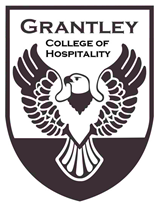 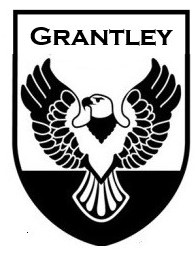 	2 Blackwood Av, Parktown, 2193	P.O. Box 87278, Houghton, 2041Tel:  011 643 8321/8/9info@grantleycollege.co.zawww.grantleycollege.co.zaWELCOME BACK TO SCHOOL  2021We are so excited to have our Grade 10 to 12 learners back in classes and look forward to the Grade 8 and 9 classes joining us next week.This is going to be an exciting year!Grantley 2021 #relationshipsThis year it is all about relationships.  We have been through a tough 12 months.  Each and every family and child – as well as our staff – have been touched by the pandemic.  Going into 2021 we need to be kind and supportive.This year is #relationships.  Our focus is on developing relationships with each and every child and family.  We want to know more about you.  We want to understand your challenges.  We want to celebrate with you when you win and support you when you stumble.  Your children are our children.Children only truly learn from people with whom they have understanding relationships.  A learner will always have that teacher that they click with, but we want them to know and feel that they are important, understood and seen  by the whole team at Grantley College. This does not mean that we will not expect excellence in all things.Please take this journey with us this year as we build relationships, that build strong, compassionate young people.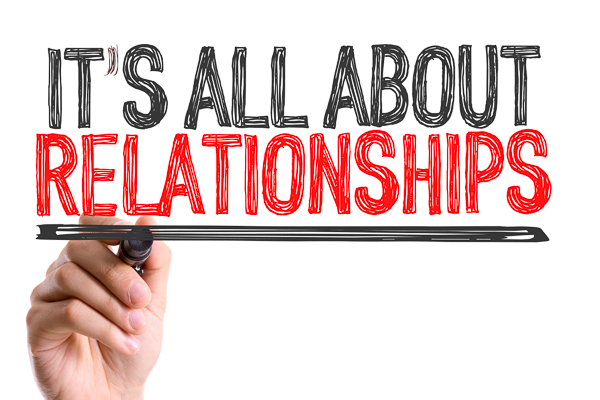 NEW GRANTLEY WEB PAGEOur new web page has been launched.  While there are still small tweeks needed, we are very happy to have a page that reflects our world class school.TIMETABLEPlease note that the current timetable will only run THIS WEEK.  When our Grade 8 and 9 classes return the timetable will change.GRADE 12 SUPPORT LESSONSGrade 12 support lessons will begin on Tuesday 2 Feb.  They are absolutely and emphatically compulsory for ALL grade 12 learners. Register will be kept and parents will be informed of absenteeism. Please do not schedule tutors into these times, or learners license appointments, or any other appointment. GRADE 11 LEADERSHIP COURSELeadership Training will begin on Friday during Assembly. All Grade 11 learners are invited.  Please note that part of the course is a leadership camp which will be charged to the parent account.  The cost of the camp is approximately R2800-00. The camp will take place at the end of the first term.  Please accommodate this in your budget.REGISTRATION PACKAGEOver the next week your child will be bringing a registration pack home.  Please complete all forms and let us have them back by 12 Feb latest.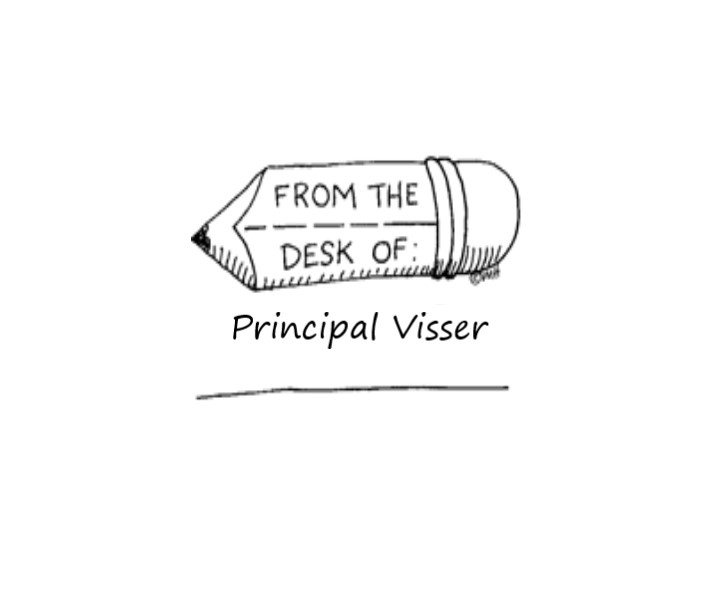 MondayTuesdayWednesdayThursdayFridayGrade 11Leadership during AssemblyGrade 12Welcome back to schoolGrade 12 Support Lesson@2:45 – 3:45Staff MeetingGrade 12 Support Lesson @ 2:45 – 3:45